  169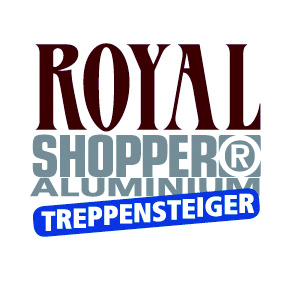 MONTÁŽNÍ NÁVOD K TAŠCE NA KOLEČKÁCH TYP :  ROYAL SHOPPER ALU-do schodůTextilní taška a konstrukce SKLOPTE DOLŮ SPODNÍ ZÁKLADNU KONSTRUKCE  (POZ. 1)ZVEDNĚTE SKLOPENÝ HORNÍ DÍL S MADLEM, ZASUŇTE  DO SPODNÍHO DÍLU A ZAJISTĚTE ZASUNUTÍM PLASTOVÉHO KRYTU (POZ. 2). UMÍSTĚTE TEXTILNÍ TAŠKU POMOCÍ PÁSKŮ SE SUCHÝMI ZIPY (NA ZADNÍ STRANĚ TAŠKY) NA KONSTRUKCI A PŘIPEVNĚTE V POZICI VÝSTUPKŮ, DO KTERÝCH PÁSKY ZAPADNOU (POZ. 3). PŘIPEVNĚTE SPODNÍ PÁSEK Z TAŠKY NA SPODEK KONSTRUKCE KOLEM DVOU BOČNÍCH VERTIKÁLNÍCH TYČÍ TEXTILNÍ TAŠKA MŮŽE BÝT SEJMUTA A VYUŽÍVAT MŮŽETE JEN KONSTRUKCI PRO PŘEVOZ BALÍKŮ, PŘEPRAVEK NEBO KRABIC.KOSTRA MŮŽE BÝT SLOŽENA NA MALÝ FORMÁT A ULOŽENA NA SUCHÉM MÍSTĚ K USKLADNĚNÍ. TAŠKA JE URČENA K VENKOVNÍMU PROVOZU, KDY DOJDE K ZAŠPINĚNÍ. DOPORUČUJEME UDRŽOVAT TAŠKU V ČISTOTĚ. NENECHÁVAT NA NÍ NÁNOSY NEČISTOT, KTERÉ BY MOHLY SNIŽOVAT JEJÍ SCHOPNOST MOBILITY. TEXTILNÍ TAŠKU LZE OTŘÍT VLHKÝM HADŘÍKEM, KONSTRUKCI OČISTIT A KOLEČKA DOPORUČUJEME PRAVIDELNĚ PROMAZÁVAT.Jak pečovat o kolečka : Kolečka lze odejmout bez jakéhokoliv nástroje. Jednoduše zatlačte na pružinu, která drží kolečko na ose a vytáhněte trojkolečko směrem ven. Pro lepší pohyblivost a trvanlivost, doporučujeme pravidelně ošetřit kolečka promazáním silikonovým sprejem nebo bílou teflonovou vazelinou. Při velkém znečištění doporučujeme očistit , vysušit a namazat.  Obrazový materiál je přiložen u tašky. 